GODZINA WYCHOWAWCZAWtorek, 10.11.2020r.Dzień dobry,Już jutro, czyli 11 listopada obchodzimy bardzo ważne święto, czy wiecie jakie?Zgadza się. To - Narodowe Święto Niepodległości  - To bardzo ważne święto państwowe, które obchodzimy każdego roku 11 listopada. W tym dniu świętujemy odzyskanie niepodległości i przypominamy sobie ważne wydarzenia z historii naszego kraju, mówimy o jego symbolach, a także śpiewamy pieśni patriotyczne. Wiele osób w tym dniu wywiesza flagi biało-czerwone, a także uczestniczy w pochodach i składa wieńce i kwiaty przy pomnikach.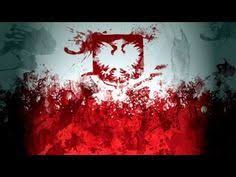 Zapraszam na zdalną lekcję wychowawczą :https://view.genial.ly/5f9ea9fc2446ef0d1683fa6e/presentation-polskie-symbole-narodowe?fbclid=IwAR08_B2TlrQsVg5M5NUz51PukcVTAnpSBdG4BOJ9ZRGk-PN5eStE3M_GCDo